                                                 Holly Park School                                         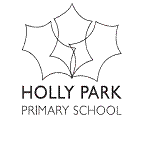                                                                     Global Dimension PolicyRationaleGlobal issues are part of children and young people’s lives in ways unfamiliar to previous generations. Television, the internet, international sports and increased opportunity for travel, all bring the wider world into everyone’s daily life. UK society is also enhanced by people’s cultures, languages, religions, art, technologies, music and literature, originating in many different parts of the world. The promotion of the Global Dimension will assist in removing barriers between children and will raise awareness of their national and international identity.Holly Park recognises that the Global Dimension is an essential part of every pupil’s education and that the teaching of the Global Dimension in school fully supports the school’s aims. Holly Park believes that Global citizenship “goes beyond simply knowing that we are citizens of the globe, to an acknowledgement of our responsibilities both to each other and to the earth itself.  Global citizenship is about understanding the need to tackle injustice and equality and having the desire and ability to work actively to do so.  It is about valuing the earth as precious and unique, and safeguarding the future for those who come after us.  Global citizenship is a way of thinking and behaving.  It is an outlook on life, a belief that we can make a difference.”(Global Citizenship: the handbook for Primary Teachers – Oxfam)AimsIncluding the Global Dimension in our curriculum will allow children to:Critically examine their own values and attitudes. Appreciate the similarities and differences between people and value diversity. Understand the global context of their local lives. Develop skills that will enable them to combat injustice, prejudice and discrimination. Develop independent learning skills, to learn about their rights and accept their responsibilities.Respect and develop an understanding of culture, heritage and language.Have linguistic, artistic, musical and cultural experiences from a range of cultures other than their own.Have some direct involvement with global linksExplore and make sense of the ‘big issues’ in the world – e.g hunger, poverty, deforestation etcReflect on the consequences of their actions now and in the futureParticipate in society as active and responsible global citizensThis policy will be an integral part of our school life. How the School will fulfill its commitment to Global Citizenship.School Values and AttitudesOur School will:Value Diversity and actively promote good interpersonal and community relationships. Promote an atmosphere of mutual respect and trust amongst all members of the school and wider community. Have a welcoming, safe and nurturing environment, where the self esteem of pupils and adults is valued. Think about local and global issues through our work on school values, British Values and Rights Respecting schools.Effectively follow our ‘Race Equality’ and ‘Behaviour Management’ Policies. Be committed to following democratic and inclusive processes including an active School Council, Learning Council, Healthy Living Council and ECO Council which explore local and global issues. Develop the roles of mini mentors in the playground in order to solve problems and confrontationsBe committed to learn from the experiences of people from diverse backgrounds and from around the world. Be committed to good environmental practice such as procedures for recycling, waste reduction and energy saving. Staff and Professional DevelopmentThe school has a key leader for Global Dimension.The school has a key leader for Equality & Diversity.The Deputy Head is the leader for Rights Respecting schools. All other members of staff have a role to play in promoting Global Citizenship. The school buys in to the North London Schools International NetworkLeaders will continue to develop their knowledge and understanding of the issue by attending CPD courses and network meetings and pass on new knowledge to staff  and governors as well as offer support to staff when necessary. Community LinksWork in partnership, continuing to develop links between the school, parents and the wider community.Strengthening  links with our partner schools and the wider Borough of BarnetDevelop links with the local services including local businesses, local places of worship, Police and Emergency Services. Begin to make links through E-twinning with other schools in other countries.Supporting local, national and International charitiesAssemblies from various groups and agencies e.g – BYCAS, NSPCC, North London Hospice, Alive’n’ KickingResponsible Purchasing and SustainabilityAt Holly Park we try our best to look after the environment and make responsible choices regarding purchasing, buildings and energy.We recycleInk cartridgesComputer and electrical equipmentKitchen wastePaperHousehold waste eg) junk modeling/newspapersWater (in the allotment)We aim to keep our school grounds as sustainable as possible by:Having allotment plotsGrowing potatoes, vegetables and fruitsLight sensors to save energySigns around school to encourage energy saving, recycling and being eco-friendlyCurriculum Teaching and LearningTeaching and Learning will incorporate the 8 Key Concepts of Global DimensionsGlobal CitizenshipConflict ResolutionDiversityHuman RightsInterdependenceSocial JusticeSustainable DevelopmentValues and PerceptionTeaching and Learning will use a variety of Global Resources. Some assemblies and house challenge events will focus on Global issuesOur Eco council continually look at Global issues e.g waste, plastics, pollution, saving energy. They will feed back in assemblies across the yearAll children have the opportunity to learn a modern foreign language – Spanish – taught by a specialist teacher. Global Teaching and Learning will be integrated into the Creative Curriculum and link in with class topics.Ensuring that the Global Dimensions is brought into the School Improvement Plan. Whole School Initiatives and Events will continue to take place which promote Global Citizenship.Displays in school will reflect Global practice and celebrate diversity.Monitoring and EvaluatingThe impact of our Global Dimensions work is monitored through assessment activities such as class discussions, written work, School and ECO council initiatives, Whole School Events, governor learning walks and Assemblies. Planning will also be monitored by teachers leading the Global Dimension project in school. Document ControlRevision HistorySigned by DistributionVersionRevision DateRevised ByRevision1.0May 2016Ann PelhamCreated1.1May 2016T&L committeeReviewed , amended and adopted1.2Summer 2017T&L committeeReviewed , amended and ratified1.3Summer 2018T&L committeeReviewed , amended and ratified1.4Summer 2019T&L committeeReviewed , amended and ratifiedNameSignatureDateHeadteacherAnn PelhamChair of GovernorsTim GraveneyShared withStaff via school serverParents via WebsiteGovernors via committee meetingsDate for next reviewSummer 2020